Паспорт проектной идеиВывод: по SWOT – анализу, анализируемое предприятие будет конкурентноспособным на рынке переработки шин.Необходимые люди на предприятии:Расчет необходимых вложений:Выручка 1 года: 25  150000 + 100  90000 = 14500000 руб;Выручка 2 года: 15 млн руб.;Выручка 3 года: 15,5 млн руб.Издержки:И = 1,2 + 4,1 + 0,2 + 1,8+2,0+1,0 = 10,3 млн.рубДисконтированный поток:ДП1 =14,5 – 10,3 = 4,2 млн руб.,ДП2 =15,0 – 10,3 = 4,7 млн руб.,ДП3 =15,5 – 10,3 = 5,2 млн руб.,Расчет дисконтированного денежного потока за 1 год:Объем дисконтированного денежного потока рассчитан с использованием коэффициента дисконтирования. Данный коэффициент можно описать формулой:,где R – ставка дисконтирования, %; t – временной период.Таким образом, ДДП рассчитывается по формуле:ДДПt  = ДПt  ДДП1 = 4,2   = 3,82 млн руб.,ДДП2 = 4,7   = 3,88 млн руб.,ДДП3 = 5,2   = 3,91 млн руб.NPV=PI= СДРСуть проекта (переработка шин)А) поиск помещения -2 мес.
В) Закупка оборудования – 2 мес.
С) Монтаж и наладка – 1 мес.
D) Регистрация предприятия – 0,5 мес.
E) Поиск инвесторов – 6 мес.
F) Поиск персонала – 1 мес.
G) Испытания качества – 0,5 мес.
К) Поиск материала – 0,5 мес.
M) Составление плана – 3 мес.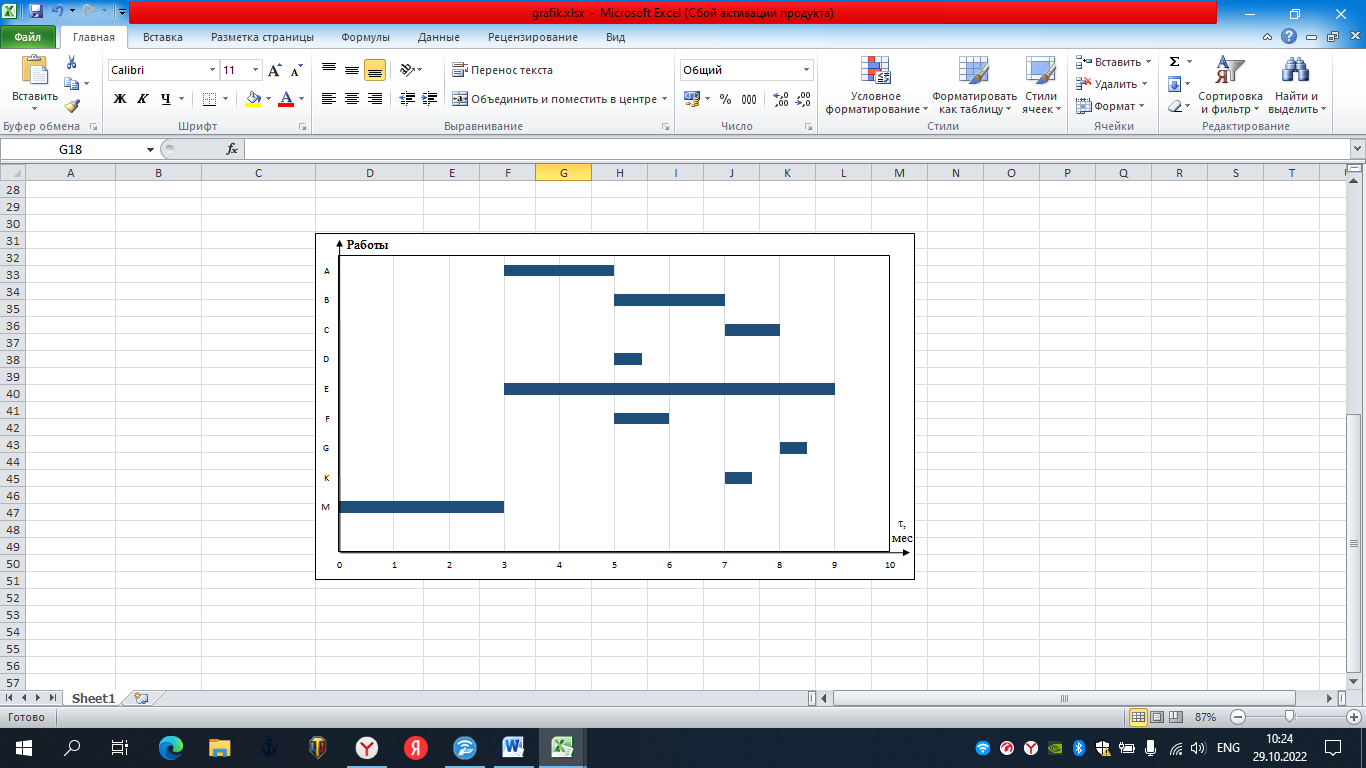 Соответственно через 9 месяцев предприятие будет готово к полноценной работе.Идея (суть проекта, название)Переработка автомобильных шин.Улучшение экологической обстановки, уменьшение непригодных в использовании шин и создание дешевого формовочного сырья. Актуальность проектаСохранение природных запасов, сокращение площади свалок, создание дешевых материалов.Ориентировочная потребность в ресурсах (Материальных, трудовых, финансовых и т.д.)Помещение от 200 м2Оборудование для переработкиПерсонал минимум 6 человекПрочие расходные материалы.Моя оценка реалистичности проектаПроект достаточно реалистиченБыстрый срок опупаемостиНизкая конкурентностьПриемлемые стартовые расходыАвторы проектаСоловьев Владимир АнатольевичДороднов Кирилл ВикторовичТихомирова Мария АлексеевнаПыряева Анна АлександровнаВнутренняя среда\ внешняя средаВозможности1 В городах большое количество шин захламляющих территорию2 Развитие рынка сбыта, увеличение ассортимента производимого товара3 Улучшение экологической обстановкиУгрозы4 Появление на рынке конкурентов и их усиление5 Увеличение площади сбора сырья (увеличение времени и стоимости логистики)6 Инертность рынка продаж (долгое восстановление)Сильные стороныА Техническая простота и компактность производстваБ Высокая рентабельность производстваВ Низкая стоимость закупаемого сырья1 а+2 б+3 в+1 б+2 в+3 а+4 а+-4 б+-5 б+-6 в+-Слабые стороныГ Не запланированные поломки оборудования с возможностью остановки производстваД Падение качества предоставляемых услугЕ Низкий квалифицированный персонал1 г+-2 д-3 е+-4 г-5 д-6 е-ДолжностьКоличествоЗаработная плата, тыс.руб.Директор190Рабочий327Водитель130Менеджер по продажам155СписокЦена, руб.Оборудование ( переработка шин в крошку и пресовка в плиты)5 500 000Транспорт (Газель)1 000 000Помещение (Аренда)1 200 000Заработная плата сотрудникам4 000 000Прочие расходы (мешки, инструменты и т.д.)200 000Итого:11 900 0001 год1 год1 год1 год1 год1 год1 год1 год1 год1 год1 год1 год1 год2год3годяфмамииасонд1 год2год3годВ процентах выручка5571513665610157В деньгах выручка тыс.руб727,5727,51018,52182,51891,5873873727,587314552182,51018,5tДП, млн. рубДДП, млн. рубНДДП, млн. руб0-5,5-5,5-5,514,23,82-1,6824,73,882,235,23,916,11Перечень работДиректорМенеджер по продажамРабочийВодитель1) Поиск поставщиковИО2) Оформление договоровОК3) Выпуск продукцииИО4) Контроль качестваКО5) Транспортировка продукцииИОРиски (технические, организационные, управленческие, внешние и т.д.)Вероятность наступления (числовой показатель)Ущерб (числовой показатель)Вес риска (числовой показатель)Реагирование (разработка возможных путей и определенных действий, способствующих повышению благоприятных возможностей и снижению угроз для достижения целей проекта)Дефицит используемого Материала (шины)61060Искать материал в других регионах. Искать нового поставщикаПоломка автомобиля224Проведение  ТО раз в месяцОтсутствие персонала (болезнь и т.д.)2714Благоприятные условия трудаОтключение электроэнергии224Подключение резервого питанияНеисправность оборудования6848Иметь в наличии запчасти и своевременный ремонтОтсутствие спроса на производимый товар2714SУлучшение экологической обстановки
вторя жизнь покрышкамMПерсонал, Аренда помещения, необходимое оборудование, сырье, транспорт AМного транспорта , следовательно много изношенных шин, требующих вторичной переработкиRНеблагоприятная обстановка в мире, дешевые материалы для строительстваTРентабельность 2 года
Выживание 10 лет